SMLOUVA  O  D Í L O(občanský zákoník — č.89/2012 Sb.,Hlava 11, Díl 8)uzavřená meziZpracovatelem: 
Zdeňka Roubalíková — EKOROMI 
Krouzova 3023/9, 143 00 Praha 4 
hlavní provozovna — Krouzova 3036/10, 143 00 Praha 4
IČO 61258814
(dále jen zpracovatel)aObjednavatelem: 
Mateřská škola Jahůdka v Praze 12
Krouzova 3036/10, 143 OO Praha 4 
IČ0 63109701 
zastoupená – ředitelkou Mgr. Evou Březinovou
(dále jen objednavatel)Předmět smlouvyZpracovatel bude zajišťovat komplexní zpracování platové agendy na základě podkladů dodaných objednavatelem. Objednavatel nese odpovědnost za správnost předaných podkladů a zpracovatel nese plnou odpovědnost za správné zpracování dodaných podkladů.Objednavatel uděluje zpracovateli plnou moc ke všem úkonům, které bude zpracovatel jménem objednavatele vykonávat na základě této smlouvy.II. Doba trváníTato smlouvaje uzavírána na dobu neurčitou od l . 10. 2014Objednavatel i zpracovatel může od smlouvy odstoupit formou výpovědi. Výpověď musí být písemná a nabývá účinnosti od prvního následujícího měsíce. Výpovědní doba činí tři měsíce, nebude-li dohodnuto jinak.III. OdměnaZpracovateli přísluší za úkony prováděné při zabezpečování platové agendy odměna ve výši 135 Kč měsíčně za zpracování jednoho osobního čísla po vystavení faktury. Fakturace bude provedena přes bankovní spojení převodním příkazem na účet zpracovatele dle splatnosti faktury.Za mzdový list pracovníka bude účtována jednotná cena za osobní číslo Kč 30,-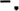 Za zpracování Informačního systému o platech za pololetí a celý rok je stanovena cena á Kč 500,-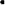 Za práce nad rámec smlouvy bude cena stanovena dohodou. Zpracovatel si vyhrazuje právo cenu zvyšovat dle inflace.
IV. Povinnosti smluvních stranZpracovatel je povinen:provádět úkony v rámci této smlouvy včas a ve lhůtách daných obecně závaznými předpisyuchovávat pro potřebu objednavatele podklady, které získal při zabezpečování mzdové agendy. Tyto podklady budou archivovány objednavatelem na školepři zabezpečování záležitostí postupovat s odbornou péčí, chránit zájmy objednavatele a zachovávat mlčenlivost o poskytnutých informacíchZpracovatel je oprávněn:odmítnout provedení příslušných úkonů nejsou-li dány zákonné podmínky pro zdárné vyřízení věci nebo jsou-li v rozporu s předpisy, které jsou platné v České republiceObjednavatel je povinen předávat zpracovateli podklady pro zpracování platové agendy jednou měsíčně v předem stanoveném termínu, nejpozději vždy do 5. dne následujícího měsíce, nebude-li dohodnuto jinak. Zpracovatel předá zpracovanou platovou agendu nejpozději do pěti pracovních dnů od předání podkladů.V.	Závěrečná ustanoveníSmlouvaje vyhotovena ve dvou výtiscích. Každá strana obdrží jeden výtisk.V ostatním nesmluvní vztah řídí obchodním a občanským zákoníkem.Nedílnou součástí této smlouvy je Příloha č. 1 a Příloha č. 2.V Praze dne 29. 9. 2014		objednavatel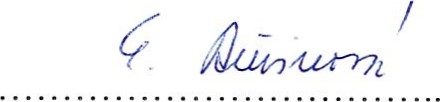 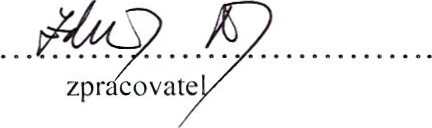 Příloha č. 1ke smlouvě uzavřené dne 22. 8. 2014 na zpracování platové agendyPředmětem přílohy ke smlouvě je dání souhlasu zpracovateli mezd dle výše uvedené smlouvy ze dne 29.9.2014 k naplnění požadavku zákona č. 101/2000 Sb., o ochraně osobních údajů ve znění pozdějších předpisůMateřská škola (dále jen správce) je správcem osobních údajů ve smyslu písm. a) zákona č. 101/2000 Sb., o ochraně osobních údajů a o změně některých zákonů, ve znění pozdějších předpisů dává souhlas k nakládání s osobními údaji zaměstnanců (subjekty údajů) zpracovateli mezd k provádění své právní povinnosti správce — např. povinnosti stanovené předpisy v oblasti nemocenského pojištění, důchodového pojištění, zdravotního pojištění, daně z příjmu, pracovního práva, vedení mzdových listů. Zpracování se neúčastní třetí osoba.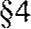 Osobní údaje budou zpracovávány pouze za účelem a v rozsahu splnění požadavků správce pro plnění jeho právní povinnosti.Zpracovatel prohlašuje, že k zamezení nahodilého nebo neoprávněného přístupu k osobním údajům, k jejich neoprávněné změně, zničení nebo ztrátě nebo jinému neoprávněnému zpracování a zneužití má zabezpečené přístupy do místnosti kde probíhá zpracování údajů mříží s bezpečnostními zámky.Zpracovatel se zavazuje, že neprodleně informuje správce, pokud by došlo k porušení nakládání s údaji pro jiný účel než je stanoveno podle bodu l.Zpracovatel se zavazuje zachovávat mlčenlivost o všech osobních údajích, které mu správce předal k plnění předmětu smlouvy a o bezpečnostních opatřeních. Mlčenlivost trvá i po skončení spolupráce se správcem.Jakmile dojde k ukončení spolupráce se správcem, nebudou dále předané osobní údaje zpracovávány. Zpracovatel provede po pominutí účelu zpracování osobních údajů jejich likvidaci ve smyslu písm. i) uvedeného zákona č. 101/2000 Sb., a předá nosiče s archivem mzdového programu obsahujících osobní údaje správci, předá mzdové listy, daňová prohlášení. Bude vyhotoven protokol o předání.Správce je oprávněn kontrolovat plnění povinností, které jsou zpracovateli uloženy touto smlouvou. Bude-li při zpracování osobních údajů některou ze stran zjištěno, že zpracovávané údaje nejsou pravdivé nebo přesné, budou tyto údaje bez zbytečného odkladu opraveny nebo doplněny. O tom se tyto strany neprodleně vzájemně informují.Příloha č. 2ke smlouvě uzavřené dne 29. 9. 2014 na zpracování platové agendySpecifikace úkonů:agenda platováagenda nemocenského pojištěnísestavystatistikaarchivaceAgenda platovázpracování měsíčních změnobjednavatel předá:	- docházku zaměstnanců s vyznačenou absencí(dovolená, nemoc, OČR a jiné překážky v práci)návrhy odměn, platové výměry s vyznačenou změnou platových složek, DPP, DPČseznam pracovníků čerpajících příplatek za přesčas, za přímou pedagogickou činnost nad stanovený rozsah (musí být zřejmé jakým způsobem má být vyplaceno) a příplatek za rozdělenou směnuseznam zaměstnanců, kteří ukončili během měsíce pracovní poměrseznam zaměstnanců s vyplacenou mimořádnou zálohousrážky exekucí, na základě předaných podkladůpředá podklady pro výpočet náhrady za dočasnou pracovní neschopnostnástup nového zaměstnance pro zavedení do databázeobjednavatel předá:	-	řádně vyplněný zaváděcí list se všemi údaji, které jsou nutné pro plnění zákonných povinností při vedení platové agendykopii zápočtového listu (potvrzeni o zaměstnání)potvrzení o zdanitelných příjmech od předchozího zaměstnavatele (při nástupu během roku)platový výměrdaňové prohlášení (pokud si zaměstnanec požádá o uplatnění slevy)— pokud žádá daňové zvýhodnění na děti. doloží kopie rodných listů a potvrzení od druhého z manželů (partnerů), že neuplatňuje daň. zvýhodnění, u dítěte staršího 18. let potvrzení o studiu.při platu, který nedosahuje minimální mzdy a zaměstnanec má souběžně dalšího zaměstnavatele, u které dosahuje minimální mzdu, donese potvrzení o zaplacení zdravotního pojištění z tohoto platu.ukončení pracovního poměru zaměstnance	zpracovatel předá:	-	potvrzení o zaměstnáníkopii evidenčního listu pro potřeby zaměstnavatele (originál odešle elektronicky na P SSZ)potvrzení o zdanitelných příjmechna žádost zaměstnance vystaví doklad pro Úřad práceodvodyZpracovatel jednotlivým zaměstnancům dle předložených dokladů stanovuje daň zálohovou, daň srážkovou, pojistné na sociální zabezpečení a zdravotní pojištění.Zaměstnancům bude odeslán plat na jejich bankovní účty nebo vyplácen v hotovosti.Agenda nemocenského pojištěníNa základě žádosti o nemocenské (při nemoci delší než je dočasná pracovní neschopnost), OČR a Žádost o peněžitou pomoc v mateřství vystaví zpracovatel „Přílohu k žádosti”. Originál odešle elektronicky a kopii předá k založení.SestavyZpracovatel vystaví a předá:měsíční sestavy – výplatní lístkyvýplatní listinu pro výplatu v hotovostirozúčtování mezd dle požadovaných hledisekpřevodní příkazysestava zdravotní pojistnépřehled o platbě pojistného na zdravotní pojištění zaměstnavatelepřehled o výši pojistného (originál odeslán elektronicky, kopie k založení)sociální pojistnésestava důchodového spoření- roční sestavy	-	mzdové listykopie ročních evidenčních listů k založení (originály odeslány do 30. 4. následujícího roku elektronicky)oznámení o plnění povinného podílu osob se zdravotním postižením na celkovém počtu zaměstnancůvyúčtování daně z příjmu fyzických osob ze závislé činnosti a vyúčtování daně vybírané srážkouD. StatistikaZpracovatel vypracuje čtvrtletní výkaz PI -04, popřípadě P2-04.Tiskne podklady pro případné roční výkazy — Vl 1-01 (a,b), ÚNP 4-01E. ArchivaceZpracovatel předá k archivaci u objednavatele tyto sestavy a dokladymzdové listy 0 evidenční listy – podklady pro náhrady za dočasnou pracovní neschopnost  daňová prohlášení zaměstnanců s ukončeným pracovním poměrem Místní úřad v Praze 12, živnostenský odbor Hausmannova 3013, 143 OO PRAHA 4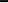 Č. j.: ŽO/000271/95Kbč/Z-1V Praze dne 30. 8. 1995R O Z H O D N U T Í o změně živnostenského oprávněníŽivnostenský odbor Místního úřadu v Praze 12 jako věcně a místně příslušný podle ustanov. par. 4 odst. 1, zák. č. 570/91 Sb. , o živnost. úřadech r o z h o d I na základě oznámení změny dle ustanov. par. 46 zák. č. 71/67 Sb. o správním řízení a par. 49, odst. 2, resp. par. 56, odst. 2, zák. č. 455/91 Sb., o živnostenském podnikání podané dne 30. 8. 1995 t a k t o .původní živnost. oprávnění č.j. ŽO/000271/94/H1a ze dne 02.06. 1994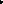 Ostatní náležitosti zůstávají nezměněny.Toto rozhodnutí je nedílnou součástí původního živnost. oprávnění.Odůvodnění:Žádost o změnu živnostenského oprávnění splnila všechny náležitosti podle zák. č. 455/91 Sb., o živnostenském podnikání.Poučení:Proti tomuto rozhodnutí lze podat odvolání do 15 dnů od jeho doručení podle par. 53 zák. č. 71/67 Sb. o správním řízení, k živnostenskému odboru MHMP prostřednictvím zdejšího živnostenského odboru.Ing. Josef Prosickýpotvrzuji převzetí rozhodnutĺ o změně živnostenského oprávnění a vzdávám – nevzdávám se možnosti odvolání.V Praze dne:Podpis: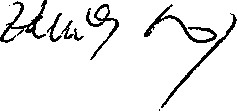 Rozhodnutí nabylo Právní moci dneD o d a t e k č. 2ke smlouvě o dílo uzavřené dne na zpracování platové agendyPředmětem dodatku ke smlouvě je dání souhlasu zpracovateli platů dle výše uvedené smlouvy ze dne 29. 9. 2014 k naplnění požadavku Nařízení Evropského parlamentu a rady /EU/ 2016/679. , o ochraně fyzických osob v souvislosti se zpracováním osobních údajů a o volném pohybu těchto údajů, tzv. GDPR /General Data Protection Regulation/ ze dne 27. 4. 2016 /dále jen Nařízení/Objednavatel (dále jen správce) je správcem osobních údajů a dává souhlas ve smyslu čl. 32 Nařízení k nakládání s osobními údaji zaměstnanců (subjekty údajů) zpracovateli platů /na programovém vybavení DATACENTRUM / k provádění své právní povinnosti správce – např. povinnosti stanovené předpisy v oblasti nemocenského pojištění, důchodového pojištění, zdravotního pojištění, daně z příjmu, pracovního práva, vedení mzdových listů atd. Zpracování se neúčastní třetí osoba.Osobní údaje budou zpracovávány pouze za účelem a v rozsahu splnění požadavků správce pro plnění jeho právní povinnosti.Zpracovatel prohlašuje, že k zamezení nahodilého nebo neoprávněného přístupu k osobním údajům, k jejich neoprávněné změně, zničení nebo ztrátě nebo jinému neoprávněnému zpracování a zneužití má zabezpečené přístupy do místnosti kde probíhá zpracování údajů z vnější strany dveřmi s bezpečnostním zámkem a následně mříži se zámkem, z vnitřní strany tz. přístup z MŠ zamykatelné dveře / přístup do MŠ je zajištěn vstupy pouze na čipy/. Současně jsou vstupy z venčí do MŠ vč. přístupu do našich prostor monitorovány kamerovým systémem. Počítače, na kterých je prováděno zpracování platů mají primární vstup zabezpečen heslem.Objednavatel (správce) prohlašuje, že zabezpečení provedené zpracovatelem je dostačující.D o d a t e k  č. 1ke smlouvě o dílo uzavřené dne na zpracování mzdové agendyPředmětem dodatku ke smlouvě je změna odměny pro zpracovatele. Na základě inflace se cena zvyšuje na Kč 150,- zajedno osobní číslo a zpracovatel si vyhrazuje právo cenu zvýšit. Za další práce nad rámec smlouvy bude cena stanovena dohodou.V ostatních bodech platí veškerá ustanovení základní smlouvy a pozdějších dodatků.Platnost změny je od 31. 1. 2018 (zpracování platů za měsíc leden).Dodatek je vyhotoven ve dvou exemplářích a každá strana obdrží jeden.¨V Praze 31. 1. 2018	Mateřská škola Jahůdka v Praze 12	Praha 4 – Modřany	Krouzova 3036/10 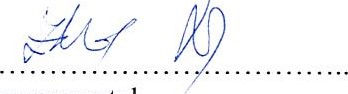 zpracovatel	objednavatelD o d a t e k  č. 3smlouvě o dílo uzavřené dne na zpracování mzdové agendySmluvní stranyPředmětem dodatku ke smlouvě je změna odměny pro zpracovatele. Na základě inflace se cena zvyšuje na Kč 155,- zajedno osobní číslo s jedním pracovním poměrem. Za každý další pracovní poměr (včetně DPP + DPČ) se stanovuje cena na Kč 120,-. Zpracovatel si vyhrazuje právo cenu zvýšit. Za další práce nad rámec smlouvy bude cena stanovena dohodou.V ostatních bodech platí veškerá ustanovení základní smlouvy a pozdějších dodatků.Platnost změny je od l. 1. 2020 (zpracování platů za měsíc leden).Dodatek je vyhotoven ve dvou exemplářích a každá strana obdrží jeden.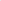 V Praze 30. 12. 2019	Mateřská škola Jahůdka v Praze 12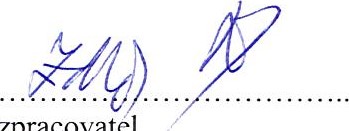 	Praha 4 – Modřany	Krouzova 3036/10 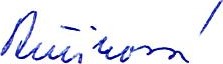 zpracovatel	objednavatel	Jméno a příjmení:Zdeňka ROUBALÍKOVÁRodné Číslo:5551310556	IČO 61258814Bydliště:Krouzova 3023/9 14300 PrahaPředmět podnikání:Vedení účetnictvíObchodní jméno:Zdeňka ROUBALÍKOVÁ - EKOROMIHlavní provozovna:Krouzova 3036 143 OO Praha 4 – ModřanySmluvní strany Zpracovatel:zastoupené -Zdeňka Roubalíková - EKOROMIKrouzova 3023/9, 143 OO Praha 4IČO 61258814 hlavní provozovna Krouzova 3036/10, 143 00Objednavatel:Mateřská škola Jahůdka v Praze 12Krouzova 3036/10, 143 00 Praha 4 
IČO  63109701zastoupený -ředitelkou Mgr. Evou BřezinovouSmluvní stranyZpracovatel:Zdeňka Roubalíková — EKOROMIKrouzova 3023/9, 143 00 Praha 4 IČ 61258814 hlavní provozovna Krouzova 3036/10, 143 00 Praha 4Objednavatel:Mateřská škola Jahůdka v Praze 12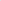 Krouzova 3036/10, 143 OO Praha 4 IČ 63109701zastoupený 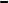 ředitelkou Mgr. Evou BřezinovouZpracovatel:Zdeňka Roubalíková — EKOROMIKrouzova 3023/9, 143 00 Praha 4 IČ 61258814 hlavní provozovna Krouzova 3036/10, 143 00 Praha 4Objednavatel:Mateřská škola Jahůdka v Praze 12Krouzova 3036/10, 143 OO Praha 4 IČ 63109701zastoupený ředitelkou Mgr. Evou Březinovou